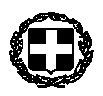 ΕΛΛΗΝΙΚΗ ΔΗΜΟΚΡΑΤΙΑΥΠΟΥΡΓΕΙΟ ΥΠΟΔΟΜΩΝ & ΜΕΤΑΦΟΡΩΝ  ΥΠΗΡΕΣΙΑ ΠΟΛΙΤΙΚΗΣ ΑΕΡΟΠΟΡΙΑΣΓΕΝΙΚΗ Δ/ΝΣΗ ΔΙΟΙΚΗΤΙΚΗΣ ΥΠΟΣΤΗΡΙΞΗΣΔ/ΝΣΗ ΟΙΚΟΝΟΜΙΚΟΥ ΚΑΙ ΕΦΟΔΙΑΣΜΟΥ ( Δ11) ΤΜΗΜΑ ΠΡΟΜΗΘΕΙΩΝ (Ε)ΕΞ. ΕΠΕΙΓΟΝΑΘΗΝΑ,       18-4-2018Α.Π: Δ11/E/8058/3886 Ταχ. Δ/νση    : Τ.Θ. 70360  ΤΚ 166 10 ΓΛΥΦΑΔΑ 	                  ΠΡΟΣ : Πληροφορίες: Α. Πανούτσος 				       Κεντρική ΈνωσηΤηλέφωνο       : 210-8916356					       Επιμελητηρίων ΕλλάδοςFAX                  : 210-8916384		             	       Ακαδημίας 6. τκ 10671 Αθήναe-mail	            : d11e@hcaa.gr			                  (Μέσω e-mail: keeuhcci@uhc.gr)		       ΘΕMA: ΠΕΡΙΛΗΨΗ ΔΙΑΚΗΡΥΞΗΣ ΣΥΝΟΠΤΙΚΟΥ ΜΕΙΟΔΟΤΙΚΟΥ ΔΙΑΓΩΝΙΣΜΟΥ    Σας διαβιβάζουμε περίληψη Διακήρυξης Συνοπτικού (Πρόχειρου) μειοδοτικού Διαγωνισμού με κριτήριο κατακύρωσης τη χαμηλότερη τιμή «για την Επέκταση του Πληροφοριακού Συστήματος (Π.Σ.) Έκδοσης Αδειών Προσωπικού Αερομεταφορών, της εταιρείας 01 SOLUTIONS», ,  (CPV 48610000-7).Παρακαλούμε να την γνωστοποιήσετε στα ενδιαφερόμενα μέλη σας.ΣΥΝΗΜΜΕΝΑ:                                            -Μία (1) περίληψη Διακήρυξης                          				           ΕΣΩΤ. ΔΙΑΝΟΜΗ:   Δ11/Ε (2)                                                   Υ Π Ο Υ Ρ Γ Ε Ι ΟΥΠΟΔΟΜΩΝ & ΜΕΤΑΦΟΡΩΝΥΠΗΡΕΣΙΑ ΠΟΛΙΤΙΚΗΣ ΑΕΡΟΠΟΡΙΑΣΑ Ν Α Κ Ο Ι Ν Ω Σ Η   ΔΙΑΚΗΡΥΞΗΣ    Η Υπηρεσία Πολιτικής Αεροπορίας ανακοινώνει την διενέργεια συνοπτικού μειοδοτικού Διαγωνισμού με κριτήριο κατακύρωσης τη χαμηλότερη τιμή «για την Επέκταση του Πληροφοριακού Συστήματος (Π.Σ.) Έκδοσης Αδειών Προσωπικού Αερομεταφορών, της εταιρείας 01 SOLUTIONS»,( CPV 48610000-7).Ημερομηνία διενέργειας  03/05/2018 και ώρα 10:00 π.μ.Καταληκτική ημερομηνία υποβολής προσφορών 02/05/2018 και ώρα 14:00 μ.μ.Προϋπολογισμός: € 24.800,00 (ΣΥΜΠΕΡΙΛΑΜΒΑΝΟΜΕΝΟΥ ΦΠΑ 24%)Γλώσσα : ΕλληνικήΕγγυητική Επιστολή συμμετοχής: Δεν απαιτείταιΔικαίωμα συμμετοχής στο διαγωνισμό έχουν:α) τα φυσικά ή νομικά πρόσωπα.β) ενώσεις προμηθευτών που υποβάλουν κοινή προσφορά.γ) συνεταιρισμοίδ) κοινοπραξίες προμηθευτών Οι ενώσεις και οι κοινοπραξίες δεν υποχρεούνται να λαμβάνουν ορισμένη νομική μορφή προκειμένου να υποβάλουν την προσφορά. Η επιλεγείσα ένωση ή κοινοπραξία υποχρεούται να πράξει τούτο εάν κατακυρωθεί σε αυτή η σύμβαση εφόσον η λήψη ορισμένης νομικής μορφής είναι αναγκαία για την ορθή εκτέλεση της σύμβασης.Το τεύχος της Διακήρυξης διατίθεται μέσα από την ιστοσελίδα της Αναθέτουσας  Αρχής (ΥΠΑ) στις διευθύνσεις www.ypa.gr ή www.hcaa.gr , στο πεδίο «ΑΝΑΚΟΙΝΩΣΕΙΣ» όπου δημοσιεύονται και τυχόν ανακοινώσεις ή τροποποιήσεις που αφορούν τη Διακήρυξη και το διαγωνισμό, μέχρι και μία (1) εργάσιμη ημέρα πριν την καταληκτική ημερομηνία υποβολής προσφορών, ενώ δημοσιεύεται και στην ιστοσελίδα της ΔΙΑΥΓΕΙΑΣ http://diavgeia.gov.gr (ΑΔΑ: ΨΠΧΡ465ΧΘΞ-ΚΥΑ)Πληροφορίες θα δίνονται από την Δ/νση Οικονομικού και Εφοδιασμού, Τμήμα Προμηθειών , καθημερινά και ώρα 09.00-14.00, τηλ. 210 – 8916356 (Α. Πανούτσος). 	                                                                            Ο Προϊστάμενος Διεύθυνσης                                                                                                   ΟΙΚΟΝΟΜΙΚΟΥ ΚΑΙ ΕΦΟΔΙΑΣΜΟΥ                                                                                                              Σ. Ζαρκάδας Με εντολή ΔιοικητούΟ Προϊστάμενος Δ/νσηςΟικονομικού-ΕφοδιασμούΣ. Ζαρκάδας 